Funded in part through a Grant with the U.S. Small Business Administration.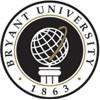 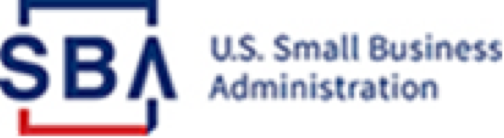 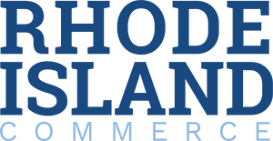 RI STEP 10 PROGRAM State Trade Expansion ProgramApplication to Exhibit at the Rhode Island Booth in the H2O Conference in 
Halifax, Nova Scotia, Canadahttps://h2oconference.ca/Under the RI STEP program, the Chafee Center for International Business at Bryant University and the RI Commerce Corporation are sponsoring a Rhode Island booth at the H2O Conference. The Home to Overseas Conference will take place from June 3 to 5, 2024 in Halifax, Nova Scotia, Canada. This conference/trade show is rapidly becoming Canada’s premier event for the ocean technology sector and is attracting significant international participation. The RI booth will have 1 table and 2 chairs per company. Each company is encouraged to bring their own table cover and pop-up banner to identify their space. Two people are allowed per company at the booth. The cost of the booth will be covered by the STEP program. The STEP program does not include travel expenses such as airfare, hotels, meals, etc.Exhibit booth includes: two days of presentations, B2B meetings, industry showcase booth, receptions, and networking breaks, for ONE person. Please complete this Application and return it no later than April 19, 2024. All applications will be carefully reviewed to determine the best candidates. A notification will be sent out by April 30, 2024. Selected companies will be required to sign a contract upon their approval detailing what is included with their participation. The contract should be signed and received at the Chafee Center by May 10, 2024.Deadline for submission of Application to Participate: 	April 19, 2024 
Notification of Companies Selected to Participate:	April 30, 2024PLEASE TYPE OR PRINT CLEARLYName of Company: 
Contact Person: 102302
Address: 
City:              Zip Code:	Website: 
Telephone:        Email: 
Please check one of the following:___ NTE: NEW TO EXPORT – My company is new to exporting or has limited export experience but wishes to increase our exports.___ ME: Market Expansion – My company is an experienced exporter wishing to expand into new countries or expand within an existing market.ARE THE PRODUCTS/SERVICES COVERED BY THIS REQUEST OF U.S.A. ORIGIN OR DO THEY HAVE ATLEAST 51% U.S.A. CONTENT: ___ Yes    	      ___  NO – STOP – You may not be eligible.* 
(*STEP funding can ONLY be used to support export of products of USA origin or those that have at least 51% USA content! If your products do not qualify, you cannot submit a Request for Approval.)YOUR PRODUCT OR SERVICE:Please describe the Product(s) and/or Services that will be displayed: TARGET CUSTOMERS:Who are your target customers that you hope to meet at the H2O Conference: EXPORT GOALSWhat would you primary goal be in attending this conference? (Please note that STEP is designed to assist companies in entering new countries/regions, launching new products or expanding into new market segments.)____  New Country entry (Taget Country) 
____ New product launch   ___ Expand in existing markets	
Other: (explain below) Please explain how participation at DSEI supports the company’s current export strategy. Please be thorough.Please indicate the dollar value of export sale you would hope to realize within the next 12-18 months through participation at this event: EXPORT EXPERIENCE:Is your company new to exporting?  ___ Yes         	____ No
If not, what countries are you currently exporting to? Does your company have experience selling to Canada: ___ Yes	___ NoIf this is not a new market for you, what % increase in sales do you hope to achieve? __Have you attended this show in the past?    ___ Yes    ___ NoIf yes, please indicate when and whether you had a booth or not: STEP EXPERIENCEHas your company received STEP funding in the past: ___ Yes    ___ NoIf yes, please explain what you have received funding for and when: If you have received STEP funding in the past, have you realized an increase in export sales as aresult of these STEP funded activities?___ Yes	If yes, how much?	TBD% increase	or	$TBD increase___ No	If no, please explain why you feel you should continue to receive STEP funding if no export sales have resulted: Who would be attending this event and representing the company (name, title): 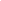 Please indicate any funds you will receive from other trade assistance programs or sources other than your company for this project: 	I certify that all information provided on this application is complete and accurate to the best of my knowledge and that I am an authorized representative of the company. In submitting this Application for Participation, I am requesting STEP funding to cover my participation in the RI booth at H2O Conference in Halifax, Canada, understanding that I will be responsible for all other expenses, including travel. As part of the STEP program, I agree to provide feedback to the Chafee Center on actual export sales resulting from this activity as requested, on a quarterly basis.Applicant's Representative Signature	Date	______		Print Name	Title